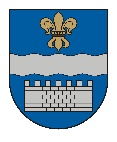 DAUGAVPILS DOMEK. Valdemāra iela 1, Daugavpils, LV-5401, tālr. 65404344, 65404365, fakss 65421941 e-pasts info@daugavpils.lv   www.daugavpils.lvL Ē M U M SDaugavpilī2021.gada 12.augustā		                                                                    Nr.511                                                                                                                                                                                                 (prot. Nr.33, 13.§)  Par grozījumiem Daugavpils domes 2013.gada 14.novembra saistošajos noteikumos Nr.55 “Daugavpils pilsētas pašvaldības saistošie noteikumi par nodevām”Pamatojoties uz likuma “Par nodokļiem un nodevām” 12.panta pirmās daļas 1., 2., 4., 7., 9., 10. un 11.punktu, Ministru kabineta 2005.gada 28.jūnija noteikumu Nr.480 “Noteikumi par kārtību, kādā pašvaldības var uzlikt pašvaldību nodevas” 16.1punktu, atklāti balsojot: PAR – 14 (I.Aleksejevs, A.Elksniņš, A.Gržibovskis, L.Jankovska, I.Jukšinska, V.Kononovs, N.Kožanova, M.Lavrenovs, J.Lāčplēsis, I.Prelatovs, V.Sporāne-Hudojana, I.Šķinčs, M.Truskovskis, A.Vasiļjevs), PRET – nav, ATTURAS – nav, Daugavpils dome nolemj:Apstiprināt Daugavpils domes 2021.gada 12.augusta saistošos noteikumus Nr.40 “Grozījumi Daugavpils domes 2013.gada 14.novembra saistošajos noteikumos Nr.55 “Daugavpils pilsētas pašvaldības saistošie noteikumi par nodevām””.Pielikumā: Daugavpils domes 2021.gada 12.augusta saistošie noteikumi Nr.40 “Grozījumi                   Daugavpils domes 2013.gada 14.novembra saistošajos noteikumos Nr.55 “Daugavpils                   pilsētas pašvaldības saistošie noteikumi par nodevām”” un to paskaidrojuma raksts.Domes priekšsēdētājs                  ( personiskais paraksts)               		      A.Elksniņš